Bewerbungsbogenzum LeitmarktwettbewerbProduktion.NRW(nur vollständig ausgefüllte und mit allen erforderlichen Anhängen 
versehene Bewerbungsbögen können berücksichtigt werden)Projektbeteiligte (P1 = Konsortialführung) und Ort sowie jeweils Ausgaben, Förderung und Eigenmittel (und davon Drittmittel) pro Teilprojekt in € und in % eintragen:(Tabelle entsprechend der Anzahl der Projektbeteiligten verlängern/verkürzen.*; Die assoziierten Partner ohne Finanzdaten ebenfalls aufführen und diese als solche kennzeichnen)*	Nur bei Verbundprojekten** 		Die „Ausgaben in %“ beziehen sich hierbei auf den Anteil des Teilprojekts zu den Gesamtausgaben!*** 		Die „Förderung in %“ bedeutet die jeweilige auf das Teilprojekt bezogene Förderquote.**** 		Gemäß der EFRE-Rahmenrichtlinie bleiben zweckgebundene Spenden, vorbehaltlich anderer gesetzlicher Regelungen (z.B. in den jährlichen Haushaltsgesetzen), für die Bemessung der Zuwendung außer Betracht, soweit der Zuwendungsempfängerin ein aus eigenen Mitteln zu erbringender Eigenanteil i.H.v. 10 v.H. der zuwendungsfähigen Gesamtausgaben verbleibt. Darüber hinausgehende zweckgebundene Spenden sind als Einnahmen zu berücksichtigen.Kurzzusammenfassung des ProjektsBitte tragen Sie hier die wichtigsten Angaben zum Projekt ein:2.	Angaben zu den Projektbeteiligten, die eine Förderung beantragenBitte unbedingt vollständig ausfüllen! Bei weniger/mehr als 4 Projektbeteiligten bitte die Anzahl der Tabellen entsprechend anpassen!* von Kontaktperson/Projektleitung* von Kontaktperson/Projektleitung* von Kontaktperson/Projektleitung* von Kontaktperson/Projektleitung(Tabelle entsprechend der Anzahl der Projektbeteiligten vervielfältigen.)3.	Angaben zum Inhalt des Projekts3.1	ProjektdarstellungDie Kapitel 3.1.1 (Projektbeschreibung) und 3.1.2 (Arbeitspakete) sollen bei Verbundprojekten zusammen nicht mehr als 15 und bei Einzelprojekten nicht mehr als 10 Seiten umfassen!3.1.1	ProjektbeschreibungBitte beschreiben Sie das Gesamtprojekt nach folgender Gliederung:Ausgangslage und Problemstellung, Stand der Technik und PatentsituationDarstellung der Innovation Geleistete Vorarbeiten Zielsetzung, Lösungsansatz, technische und/oder wissenschaftliche AufgabenstellungÜbersicht über die geplanten ArbeitenVerwertung (inkl. noch zu tätigender Schritte nach der Förderung) und Transfer der Ergebnisse, ggf. Übertragbarkeit auf Dritte
3.1.2	ArbeitspaketeBitte gliedern Sie die durchzuführenden Arbeiten in Arbeitspakete, die sich in den Arbeits- Zeit- und Ausgabenplänen (siehe Anhang 1 und 2 in Kap. 6) wiederfinden. Bitte geben Sie pro Arbeitspaket auch die jeweiligen Gesamtausgaben und die am Arbeitspaket Beteiligten an! Nummerieren Sie die Arbeitspakete durch.(Tabelle entsprechend der Anzahl der Arbeitspakete vervielfältigen. Dabei unbedingt die Gesamtausgaben pro Arbeitsschritt korrespondierend zu den Ausgaben in den Arbeits- und Ausgabenplänen eintragen.)3.1.3	Meilensteinplanung (max. 1 Seite)An dieser Stelle soll die Abfolge der Arbeitspakete und der Arbeitsfortschritt anhand einer Grafik (z. B. mit Balken- oder Gantt-Diagramm) veranschaulicht werden. Obligatorisch ist zusätzlich die Darstellung von Meilensteinen als Kriterium zur Projektsteuerung.3.2	 Spezifische Kenntnisse der Beteiligten und ihre Rolle im VorhabenHier sollen die Projektbeteiligten beschreiben, welches ihre spezifischen Kompetenzen sind. Diese Ausführungen sollen mit den zuvor beschriebenen Arbeitspaketen korrespondieren. (Tabelle entsprechend der Anzahl der Projektbeteiligten vervielfältigen)4.	Beitrag des Projekts zu den Zielen des OP EFRE NRW 2014 - 2020		(Kap. 4.1 – 4.2 dürfen nicht mehr als 5 Seiten umfassen)4.1	Beitrag zu den maßnahmenspezifischen Auswahlkriterien4.2	Beitrag zu den Querschnittszielen des OP EFRE NRW 2014 - 20205.	Sonstige Angaben und ErklärungenBitte geben Sie hier für alle Projektbeteiligten an, ob Sie sich mit dem eingereichten Vorschlag oder einem thematisch eng verwandten Vorschlag auch bei anderen Wettbewerben bzw. Förderprogrammen beworben haben. Eine Teilnahme an mehreren Wettbewerben ist grundsätzlich möglich, allerdings ist eine Mehrfachförderung eines Vorhabens aus verschiedenen Wettbewerben bzw. Programmen ausgeschlossen.Im Falle der Auswahl dieses Wettbewerbsbeitrags zur Förderung erklären wir unser Einverständnis zur Veröffentlichung des Titels des Vorhabens, der Namen der Projektbeteiligten und ggfs. einer Kurzbeschreibung in Publikationen der Landesregierung NRW.Wir versichern, dass das Projekt noch nicht begonnen wurde und vor Beginn einer evtl. Förderung auch nicht begonnen wird.Ort, Datum					Unterschrift der Konsortialführung6.	Verzeichnis der AnhängeAnhang 1 und 2: Arbeits-, Zeit- und AusgabenplanungDie einzelnen Projektbeteiligten stellen ihre Teilprojekte und ihre Mitwirkung in den Arbeitspaketen mittels der Tabelle im Anhang 1 dar.Mittels der Tabelle im Anhang 2 ist die zusammenfassende Arbeits-, Zeit- und Ausgabenplanung für den Gesamtverbund darzustellen.Die in den Bewerbungsunterlagen befindliche Excel-Tabelle zur Darstellung des Arbeits-, Zeit- und Ausgabenplans ist zu benutzten.Anhang 3: Erklärung zur BeihilfefreiheitHochschulen und Forschungseinrichtungen, deren Förderung keine staatliche Beihilfen nach Artikel 107 Absatz 1 des Vertrags über die Arbeitsweise der Europäischen Union („AEUV“) darstellt, müssen eine Erklärung zur Beihilfefreiheit abgeben, die darstellt, dassdas Vorhaben im nichtwirtschaftlichen Bereich der Einrichtung durchgeführt wird eine Trennungsrechnung gewährleistet wird und sichergestellt ist, dass die Wirtschaftspartner keine indirekte staatliche Beihilfe gemäß 2.2.2. des o. g. Unionsrahmens erhalten.Anhänge 4.1 bis 4.3: Erklärungen zur Sicherstellung der GesamtfinanzierungAlle Unternehmen müssen zum Nachweis einer gesicherten Gesamtfinanzierung das beiliegende Formular zur Vermögens- und Ertragslage ausfüllen und mit einreichen (Anhang 4.1).Öffentliche Einrichtungen müssen eine Erklärung zur Sicherstellung der Gesamtfinanzierung abgeben. (Anhang 4.2).Sollten zusätzliche Mittel von Dritten für das geplante Vorhaben bereitgestellt werden, so muss dies seitens des Geldgebers in einer Drittmittelerklärung bestätigt werden (Anhang 4.3).Anhang 5: Rolle assoziierter Partnerinnen und PartnerIm Falle, dass sich assoziierte Partnerinnen und Partner ohne Förderung im Projekt beteiligen wollen, ist zu erläutern, welche Rolle sie im Projekt einnehmen werden. Wenn diese Beteiligten für den Erfolg des Vorhabens unabdingbar sind, sind diese in den späteren Kooperationsvertrag aufzunehmen.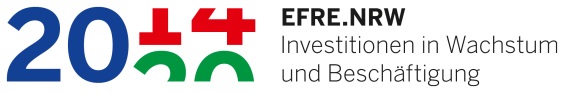 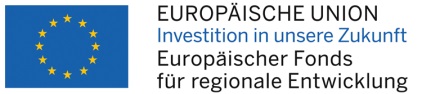 Titel des Projektes:Kurzbezeichnung:Zuordnung zu Themenschwerpunkt [nur ein Feld ankreuzen]1. Industrie 4.0				2. Effizienz in der Produktion		Geplante Gesamtausgaben [€]:      Geplante Gesamtausgaben [€]:      Angedachte Gesamtförderung [€]:      Laufzeit:Geplanter Beginn:      		Anzahl der Monate:      Geplanter Beginn:      		Anzahl der Monate:      Unternehmen/ Institution + OrtAusgaben in**Ausgaben in**Förderung in***Förderung in***Eigenmittel indavon Drittmittel in ****Unternehmen/ Institution + Ort€%€%€€P1P2P3P4Summe100SummeTitel des Projekts:Kurzzusammenfassung:(max. ½ Seite)Projektbeteiligte 1 (Konsortialführung)Projektbeteiligte 1 (Konsortialführung)Projektbeteiligte 1 (Konsortialführung)Projektbeteiligte 1 (Konsortialführung)Name des Unternehmens bzw. der Institution RechtsformName des/der VertretungsberechtigtenKontaktperson/Projektleitung Straße/HausnummerPLZ/OrtTelefon (*):      Telefax (*):      Telefax (*):      Telefax (*):      Internet:      E-Mail (*):      E-Mail (*):      E-Mail (*):      Anzahl Beschäftigtedavon Frauen:      GründungsjahrUnternehmensgröße unter Berücksichtigung evtl. Partner- oder verbundener Unternehmen (gemäß EU Definition)Kleinst:	eigenständig?	 ja	 neineigenständig?	 ja	 neinUnternehmensgröße unter Berücksichtigung evtl. Partner- oder verbundener Unternehmen (gemäß EU Definition)Klein:	eigenständig?	 ja	 neineigenständig?	 ja	 neinUnternehmensgröße unter Berücksichtigung evtl. Partner- oder verbundener Unternehmen (gemäß EU Definition)Mittel:	eigenständig?	 ja	 neineigenständig?	 ja	 neinUnternehmensgröße unter Berücksichtigung evtl. Partner- oder verbundener Unternehmen (gemäß EU Definition)Groß:	eigenständig?	 ja	 neineigenständig?	 ja	 neinProjektbeteiligte 2Projektbeteiligte 2Projektbeteiligte 2Projektbeteiligte 2Name des Unternehmens bzw. der Institution RechtsformName des/der VertretungsberechtigtenKontaktperson/Projektleitung Straße/HausnummerPLZ/OrtTelefon (*):      Telefax (*):      Telefax (*):      Telefax (*):      Internet:      E-Mail (*):      E-Mail (*):      E-Mail (*):      Anzahl Beschäftigtedavon Frauen:      GründungsjahrUnternehmensgröße unter Berücksichtigung evtl. Partner- oder verbundener Unternehmen (gemäß EU Definition)Kleinst:	eigenständig?	 ja	 neineigenständig?	 ja	 neinUnternehmensgröße unter Berücksichtigung evtl. Partner- oder verbundener Unternehmen (gemäß EU Definition)Klein:	eigenständig?	 ja	 neineigenständig?	 ja	 neinUnternehmensgröße unter Berücksichtigung evtl. Partner- oder verbundener Unternehmen (gemäß EU Definition)Mittel:	eigenständig?	 ja	 neineigenständig?	 ja	 neinUnternehmensgröße unter Berücksichtigung evtl. Partner- oder verbundener Unternehmen (gemäß EU Definition)Groß:	eigenständig?	 ja	 neineigenständig?	 ja	 neinProjektbeteiligte 3Projektbeteiligte 3Projektbeteiligte 3Projektbeteiligte 3Name des Unternehmens bzw. der Institution RechtsformName des/der VertretungsberechtigtenKontaktperson/Projektleitung Straße/HausnummerPLZ/OrtTelefon (*):      Telefax (*):      Telefax (*):      Telefax (*):      Internet:      E-Mail (*):      E-Mail (*):      E-Mail (*):      Anzahl Beschäftigtedavon Frauen:      GründungsjahrUnternehmensgröße unter Berücksichtigung evtl. Partner- oder verbundener Unternehmen (gemäß EU Definition)Kleinst:	eigenständig?	 ja	 neineigenständig?	 ja	 neinUnternehmensgröße unter Berücksichtigung evtl. Partner- oder verbundener Unternehmen (gemäß EU Definition)Klein:	eigenständig?	 ja	 neineigenständig?	 ja	 neinUnternehmensgröße unter Berücksichtigung evtl. Partner- oder verbundener Unternehmen (gemäß EU Definition)Mittel:	eigenständig?	 ja	 neineigenständig?	 ja	 neinUnternehmensgröße unter Berücksichtigung evtl. Partner- oder verbundener Unternehmen (gemäß EU Definition)Groß:	eigenständig?	 ja	 neineigenständig?	 ja	 neinProjektbeteiligte 4Projektbeteiligte 4Projektbeteiligte 4Projektbeteiligte 4Name des Unternehmens bzw. der Institution RechtsformName des/der VertretungsberechtigtenKontaktperson/Projektleitung Straße/HausnummerPLZ/OrtTelefon (*):      Telefax (*):      Telefax (*):      Telefax (*):      Internet:      E-Mail (*):      E-Mail (*):      E-Mail (*):      Anzahl Beschäftigtedavon Frauen:      GründungsjahrUnternehmensgröße unter Berücksichtigung evtl. Partner- oder verbundener Unternehmen (gemäß EU Definition)Kleinst:	eigenständig?	 ja	 neineigenständig?	 ja	 neinUnternehmensgröße unter Berücksichtigung evtl. Partner- oder verbundener Unternehmen (gemäß EU Definition)Klein:	eigenständig?	 ja	 neineigenständig?	 ja	 neinUnternehmensgröße unter Berücksichtigung evtl. Partner- oder verbundener Unternehmen (gemäß EU Definition)Mittel:	eigenständig?	 ja	 neineigenständig?	 ja	 neinUnternehmensgröße unter Berücksichtigung evtl. Partner- oder verbundener Unternehmen (gemäß EU Definition)Groß:	eigenständig?	 ja	 neineigenständig?	 ja	 neinArbeitspaket 1Gesamtaus-gaben [€]:Arbeitspaket 1Gesamtaus-gaben [€]:Beteiligte Partner:      Arbeitspaket 2Gesamtaus-gaben[€]:Arbeitspaket 2Gesamtaus-gaben[€]:Beteiligte Partner:      Arbeitspaket 3Gesamtaus-gaben[€]:Arbeitspaket 3Gesamtaus-gaben[€]:Beteiligte Partner:      Projektbeteiligte 1 (Konsortialführung) (max. 1/2 Seite)Projektbeteiligte 2 (max. 1/2 Seite)Projektbeteiligte 3 (max. 1/2 Seite)4.1.1	Beitrag zur NRW-Innovationsstrategie insbesondere zur Entwicklung des entsprechenden 	LeitmarktsFörderung technologischer, wirtschaftlicher und sozialer InnovationenVernetzung der Partner innerhalb von Wertschöpfungsketten,Erschließung von neuen Märkten,Profilierung des Wirtschaftsstandortes NRWSicherung und Ausbau von existenzsichernder Beschäftigung4.1.2	Beitrag zur NRW-Innovationsstrategie insbesondere zu den großen gesellschaftlichen Heraus-	forderungen (Megatrends)Klimaschutz, Ressourceneffizienz und Rohstoffe nein	 ja	wenn ja, welchen:Versorgung mit gesunden Nahrungsmitteln aus nachhaltiger Produktion nein	 ja	wenn ja, welchen:Sichere, saubere und effiziente Energieversorgung nein	 ja	wenn ja, welchen:Intelligente, umweltfreundliche und integrierte Mobilität nein	 ja	wenn ja, welchen:Gesundheit und Wohlergehen im demografischen Wandel nein	 ja	wenn ja, welchen:Sicherheit, Teilhabe und sozialer Zusammenhalt im gesellschaftlichen Wandel nein	 ja	wenn ja, welchen:4.1.3	Innovationsgehalt des vorgeschlagenen Vorhabens4.1.4	Wirtschaftliches Anwendungspotenzial unter Berücksichtigung der Verwertungsstrategie4.1.5	Wissens- und Technologietransfer für eine breite Anwendergruppe4.1.6	Umfassende Abbildung der Wertschöpfungskette der geplanten Vorhabensentwicklung4.1.7	Stärkung der mittelständischen Unternehmenskultur in NRW / Förderung der Innovationskraft 	von Unternehmen4.1.8	Nationale und internationale Wettbewerbsfähigkeit des Vorhabens4.2.1	Nachhaltige Entwicklung des Vorhabens unter ökologischen, ökonomischen und sozialen 	Aspekten4.2.2	Gleichstellung von Frauen und Männern und Beitrag zur Nichtdiskriminierung einzelner GruppenNehmen Sie mit diesem Beitrag an anderen Leitmarktwettbewerben im Rahmen des OP EFRE NRW 2014 - 2020 teil oder beabsichtigen Sie dieses? nein	 jawenn ja, an welchem:Haben Sie für dieses Vorhaben an anderer Stelle eine öffentliche Förderung beantragt? nein	 jawenn ja, welche Förderung/welche Stelle:Haben Sie im Rahmen des siebten Forschungsrahmenprogrammes oder Horizont 2020 bereits in der Vergangenheit eine Projektförderung erhalten? nein	 jawenn ja,welche Förderung/welcher Programmteil:sind Bezüge/Synergien des aktuellen Projektes zu diesen zurückliegenden Förderungen gegeben?**: Bei gleicher Wertigkeit zweier Projekte wird jenem Projekt ein Vorrang eingeräumt, das Synergien aufweist.